Муниципальное общеобразовательное учреждение «Тереньгульский лицей при УлГТУ» муниципального образования «Тереньгульский район» Ульяновской области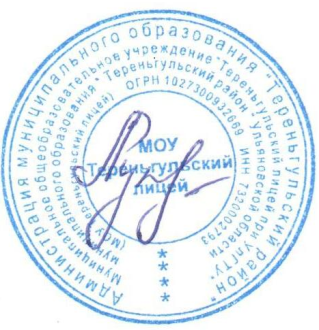 Рассмотрено    на                                                                               Согласовано                                                                          Утверждаюна ШМО учителей  начальных                                                 Зам. директора по УВР                                                         Директор лицеяклассов                                                                                     «30»  августа  2018г.                                                 Приказ № 120  от  30. 08.2018.Протокол №  1 от  28.08.2018.                                        __________ В.А.Куликова                                        ________Е. А. Рукавишникова__________ В.А.КуликоваРабочая программа по родному ( русскому) языку для 1Б класса(базовый уровень)Срок реализации: 2018-2019 учебный годСоставитель: В.Н.Романова, учитель начальных классовпервой  категорииАННОТАЦИЯ к рабочей программеРабочая программа по родному  языку для  1«Б» класса предназначена для базового уровня и разработана на основе:  Требований Федерального закона от 29 декабря 2012 г.№273-Ф3 «Об образовании в Российской Федерации»;Приказа Министерства образования и науки Российской Федерации о введении ФГОС НОО от 06. 10.2009г. №373;Приказа  Министерства образования и науки Российской Федерации от 26.11.2010 №1241 «О внесении изменений  в ФГОС НОО, утвержденный приказом Министерства образования и науки РФ от 06.10.2009г. № 373.»Примерной образовательной программы начального общего образования, одобренной решением федерального учебно-методического объединения по общему образованию (протокол от 08.04.2015 №1/15).Приказа  Министерства образования и науки РФ от 31.03.2014 г. №253 "Об утверждении федерального перечня учебников, рекомендуемых к использованию при реализации имеющих государственную аккредитацию образовательных программ начального общего, основного общего, среднего общего образования".Приказа  России от 08.06.2015 №576 «О внесении изменений в федеральный перечень учебников, рекомендуемых к использованию при реализации имеющих государственную аккредитацию образовательных программ начального общего, основного общего образования, утвержденный приказом Министерства образования и науки Российской Федерации от 31.03.14. № 253;Приказа Минобрнауки  России от 05.07.2017 № 629 «О внесении изменений в федеральный перечень учебников, рекомендуемых к использованию при реализации имеющих государственную аккредитацию образовательных программ начального общего, основного общего, среднего общего образования, утвержденных Приказом Министерства образования и науки РФ от 31.03.2014 г. №253»;СанПиНа, 2.4.2..2821-10 «Санитарно-эпидемиологические требования к условиям и организации обучения в образовательных учреждениях»(Постановление Главного государственного санитарного врача Российской Федерации от 29. 12. 2010г. №189 (Зарегистрирован Минюстом России 03.03.2011г. №19993);Учебного плана МОУ «Тереньгульский лицей при УлГТУ»  на 2018-2019 учебный год, утвержденного приказом директора лицея     от  30.08.18.   №  116Календарного учебного графика МОУ «Тереньгульский лицей при УлГТУ» на 2018-2019 учебный год, утвержденного приказом директора лицея  от 30.08.18. №  117Основной образовательной программы начального общего образования Муниципального общеобразовательного учреждения «Тереньгульский лицей при УлГТУ» с изменениями ,  утвержденными приказом директора лицея  от 30.08.18. № 118Авторской  программы В.П. Канакиной, В.Г. Горецкого (Сборник рабочих программ. – М.: Просвещение, 2019 г., УМК «Школа России)Учебно-методическое и материально-техническое обеспечение рабочей программы:Учебные пособия для учащихся:Климанова Л.Ф. , Горецкий В.Г, Голованова М.В.Азбука. 1 класс: Учебник, - М.: Просвещение, 2017. Горецкий В.Г.,  «Прописи», в 4 – х частях, М.: «Просвещение», 2017Климанова Л.Ф. , Горецкий В.Г, Голованова М.В.Русский язык. 1 класс. Учебник, — М.: Просвещение, 2017. Канакина В.П., Русский язык: Рабочая тетрадь 1 класс,  М.: «Просвещение» , 2017Учебно-методические пособия для учителяО.Е.Жиренко, А.А.Обухова Поурочные разработки по обучению грамоте: чтение  и письмо. 1 класс- М.: ВАКО, 2018.О.И.Дмитриева,  Поурочные разработки по русскому языку. 1 класс- М.: ВАКО, 2018.Технические средства обучения.1. Классная магнитная доска.2. Компьютер.3. Мультимедийная установка, интерактивная доска. Мультимедийные (образовательные) ресурсы, соответствующие содержанию обучения: Интернет и единая коллекция цифровых образовательных ресурсов http://school-collection.edu.ru, учебно-методический портал http://www.uchmet.ru/Методический центр http://numi.ruПрограмма детализирует и раскрывает содержание стандарта, определяет общую стратегию обучения, воспитания и развития учащихся средствами учебного предмета в соответствии с целями изучения родного языка, которые определены стандартом для базового уровня.Согласно учебному плану лицея на изучение родного  языка  в 1 классе отводится 17 часов ( 1 час в неделю, 1 полугодие)Срок реализации программы – 2018-2019 учебный год.Формы промежуточной аттестации: тестПЛАНИРУЕМЫЕ РЕЗУЛЬТАТЫ ОСВОЕНИЯ УЧЕБНОГО ПРЕДМЕТА1) осознание роли языка как основного средства человеческого общения и как явления национальной культуры: понимать роль языка как основного средства человеческого общения; осознавать язык как одну из главных духовно-нравственных ценностей народа; понимать значение родного языка для освоения и укрепления культуры и традиций своего народа; понимать необходимость овладения родным языком; проявлять познавательный интерес к родному языку и желание его изучать;2) формирование первоначальных представлений о единстве и многообразии языкового и культурного пространства Российской Федерации, о месте родного языка среди других языков народов России: понимать, что родной край есть часть России, составлять высказывания о малой Родине, приводить примеры традиций и обычаев, объединяющих народы России; составлять небольшие рассказы о взаимосвязях языков, культур и истории народов России; осознавать роль родного языка как носителя народной культуры, средства её познания, освоения морально-этических норм, принятых в российском обществе; понимать эстетическую ценность родного языка, стремиться к овладению выразительными средствами, свойственными родному языку;3) освоение первоначальных знаний о родном языке как системе, о его нормах, специфике, закономерностях его функционирования: владеть основными орфоэпическими и лексическими нормами родного языка; применять на практике правила словообразования и словоизменения, построения словосочетаний и предложений (простых и сложных);4) формирование и развитие видов речевой деятельности на родном языке (слушание (аудирование), говорение, чтение, письмо):слушание (аудирование) и говорение: понимать на слух речь, звучащую из различных источников (учитель, одноклассники, телевизионные и радиопередачи и др.); определять тему и главную мысль прослушанного высказывания (текста); различать на слух интонации звучащей речи (радость, удивление, грусть, сочувствие и др.); участвовать в диалогах на бытовые, учебные темы, обсуждать поставленные вопросы, прослушанные высказывания; формулировать вопросы, отвечать на вопросы в соответствии с темой диалога; применять в диалогической речи формулы речевого этикета, правила речевого поведения в различных учебных и жизненных ситуациях (понимать цель общения, проявлять желание слушать собеседников, учитывать мнение участников); решать учебные задачи с использованием активного и потенциального словарного запаса; рассказывать устно о себе (внешность, интересы, любимые занятия), о своей семье (традиции, совместные занятия); описывать предмет (название, качества, назначение); уместно употреблять в устной речи пословицы, поговорки родного народа, использовать изобразительные и выразительные средства родного языка (эпитеты, сравнения, олицетворения); составлять небольшие высказывания для публичного выступления с использованием небольших презентаций;5) чтение и письмо: читать вслух небольшие тексты разного вида (фольклорный, художественный, научно-познавательный, справочный) в индивидуальном темпе, позволяющем понять содержание и смысл прочитанного; составлять план текста (с помощью и самостоятельно); пересказывать текст в соответствии с учебной задачей (подробно и кратко); стихи на родном языке; списывать текст и выписывать из него слова, словосочетания, предложения в соответствии с решаемой учебной задачей; строить связные высказывания в письменной форме на различные темы; выполнять небольшие творческие задания (дополнение и распространение предложения текста/изложения).Личностные результатыУ учащегося будут сформированы:- ориентация в нравственном содержании и смысле поступков как собственных, так и окружающих людей (на уровне, соответствующем возрасту);- осознание роли речи в общении людей;- понимание богатства и разнообразия языковых средств для выражения мыслей и чувств; внимание к мелодичности народной звучащей речи;- устойчивой учебно-познавательной мотивации учения, интереса к изучению курса развития речи.- чувство прекрасного – уметь чувствовать красоту и выразительность речи, стремиться к совершенствованию речи; - интерес к изучению языка.Метапредметные  результаты.- овладение навыками смыслового чтения текстов   в соответствии с целями и задачами коммуникации и составление текстов в устной и письменной формах;- овладение логическими действиями сравнения, анализа, синтеза, обобщения, классификации, по родовым признакам, установление причинно-следственных связей, построение предложений;-  готовность слушать собеседника и вести диалог, признавать разные точки зрения и право каждого  иметь и излагать свое мнение и аргументировать свою точку зрения и оценку событий;-  умение договариваться о распределении ролей  в совместной деятельности,  осуществлять взаимный настрой в совместной деятельности, общей цели и путей ее достижения, осмысливать собственное поведение и поведение окружающих.Предметные результаты.-  знание и правильное написание всех букв русского алфавита, основное отличие звука и буквы;-  умение вычленять звуки из слова и правильно их произносить, различать гласные и согласные звуки и буквы, обозначение на письме и в назывании твердых и мягких согласных звуков;-  знание деления слов на слоги, выделение ударного слога, правила переноса слов, вычленять слова из предложения;- правильное написание строчных и заглавных букв, соединения слов, списывание слов и предложений написанных печатным и рукописным шрифтом;- грамотное письмо и списывание слов под диктовку предложений из 3-5 слов, правописание которых не расходится с произношением;- употребление заглавной буквы в начале слова, точки в конце предложения, письмо заглавной буквы в именах и фамилиях людей, кличках животных, устное составление текстов из 3-5 предложений.Содержание  учебного предмета               Обучение грамоте и развитие речи                                                                                                                         Добукварный период                  О речи (устной и письменной). Общее представление о языке.Предложение и слово. Членение речи на предложения, предложения на слова, слова на слоги с использованием графических схем.Слог, ударение. Деление слов на слоги; ударение в словах (выделение голосом, длительное и более сильное произнесение одного из слогов в слове), определение количества слогов в слове.Звуки и буквы. Представление о звуке, различение на слух и при произношении гласных и согласных (твердых и мягких, глухих и звонких) звуков: отсутствие или наличие преграды в полости рта, наличие или отсутствие голоса, слогообразующая роль гласных.Выделение в словах отдельных звуков (гласных и согласных), звуко-слоговой анализ слов (установление количества звуков в слове, их характера, последовательности), выделение ударных слогов, соотнесение слышимого и произносимого слова со схемой-моделью, отражающей его звуко-слоговую структуру.Самостоятельный подбор слов с заданным звуком, нахождение соответствий между произносимыми (а впоследствии и читаемыми) словами и предъявленными звуко-слоговыми схемами-моделями.Знакомство с буквами пяти гласных звуков А, О, И, Ы, У, узнавание букв по их характерным признакам (изолированно и в составе слова, в различных позициях), правильное соотнесение звуков и букв.Букварный (основной) периодСогласные и гласные звуки и буквы, ознакомление со способами обозначения твердости и мягкости согласных.Чтение слогов -«слияний» с ориентировкой на гласную букву, чтение слогов с изученными буквами.Составление из букв и слогов разрезной азбуки или печатание слов (после предварительного звуко-слогового анализа, а затем и без него), их чтение.Постепенное обучение осознанному, правильному и плавному слоговому чтению вслух отдельных слов, коротких предложений и небольших текстов, доступных детям по содержанию, на основе правильного и относительно быстрого узнавания букв, определения ориентиров в читаемом слове, места ударения в нем.Знакомство с правилами гигиены чтения.Умение читать отдельные слова орфографически, т. е. так, как они пишутся, и так, как они произносятся, т. е. орфоэпически.Выработка правильной осанки, наклонного расположения тетради на парте и умения держать карандаш и ручку при письме и рисовании.Подготовительные упражнения для  развития  глазомера, кисти руки и мелких мышц пальцев: обводка и штриховка контуров, соединение линий и фигур, рисование и раскрашивание узоров и бордюров непрерывным движением руки. Знакомство с начертанием всех больших (заглавных)  и маленьких (строчных) букв, основными типами их соединений. Обозначение звуков соответствующими буквами рукописного шрифта. Выработка связного и ритмичного написания букв и их соединений в словах, правильное расположение букв и слов на строке. Запись слов и предложений после их предварительного  звукослогового  анализа.   Списывание слов и предложений с образцов (сначала с рукописного, а затем с печатного текста). Проверка написанного при помощи сличения с текстом-образцом и послогового орфографического чтения написанных слов.Письмо под диктовку слов, написание которых не расходится с произношением, и предложений.Правильное оформление написанных предложений (большая буква в начале предложения, точка, восклицательный или вопросительный знак в конце). Выработка умения писать большую букву в именах людей и кличках животных. Привлечение внимания детей к словам, написание которых расходится с произношением (безударные гласные, сочетания ЖИ – ШИ, ЧА – ЩА, ЧУ – ЩУ).Знакомство с правилами гигиены письма.Развитие устной речиЗвуковая культура речи. Развитие у детей внимания к звуковой стороне слышимой речи (своей и чужой), слуховой памяти и речевого аппарата. Совершенствование общих речевых навыков; обучение неторопливому темпу и ритму речи, правильному речевому дыханию, умеренной громкости и правильному интонированию.Совершенствование произношения слов, особенно сложных по звукослоговой структуре, в соответствии с нормами орфоэпии, с соблюдением ударения. Правильное произнесение всех звуков родного языка, особенно различение их на слух, верное употребление сходных звуков, наиболее часто смешиваемых  детьми: [Л] – [Р], [С] – [З], [Щ] – [Ж], [П] – [Б], [С] – [Ш] и т. д. (изолированное произнесение в словах, фразах и скороговорках).Исправление недостатков произнесения некоторых звуков, обусловленных отклонениями в речевом развитии детей.Работа над словом. Уточнение, обогащение и активизация словаря детей. Правильное употребление слов — названий предметов, признаков, действий и объяснение их значения. Объединение и различие по существенным признакам предметов, правильное употребление видовых и родовых слов-названий. Проведение логических упражнений. Умение быстро находить нужное слово, наиболее точно выражающее мысль, приводя его в грамматически верное сочетание с другими словами. Воспитание чуткости к смысловым оттенкам слов, различие и понимание простейших случаев многозначности слов, омонимии, подбор синонимов и антонимов (без использования терминов). Обучение пониманию образных выражений в художественном тексте.Выработка умений пользоваться словом в правильной грамматической форме, борьба с засорением речи нелитературными словами (диалектизмами, просторечиями).Работа над предложением и связной устной речью. Совершенствование речевых умений, полученных детьми до школы. Обдумывание предстоящего ответа на вопросы учителя, точное его формулирование, использование в ответе предложений различного типа.Пересказ знакомой сказки или небольшого рассказа без пропусков, повторений и перестановок частей текста (по вопросам учителя).Составление по картинке или серии картинок текста, определенного количества предложений, объединенных общей темой, или небольшого рассказа с соблюдением логики развития сюжета.Ответы  на  вопросы  по  прочитанным  предложениям  и текстам.Рисование с помощью учителя словесной картинки с использованием нескольких прочитанных слов, предложений, объединенных ситуативно. Дополнение сюжета, самостоятельное придумывание событий, предшествующих изображенным или последующих.Составление рассказов о простых случаях из собственной жизни по аналогии с прочитанным или по сюжету, предложенному учителем.Развернутое объяснение загадок, заучивание наизусть стихотворений, потешек, песенок, считалок и воспроизведение иx с соблюдением интонации, диктуемой содержанием.Развитие грамматически правильной речи детей, ее точности, полноты, эмоциональности, последовательности и содержательности при изложении собственных рассказов и при пересказе текста.Воспитание внимательного, доброжелательного отношения к ответам и рассказам других детей.                                                                                                тематическое планированиеКалендарно-тематическое  планирование уроков родного (русского) языка № п/пНазвание разделаКоличество часов1. Звуки и буквы5 часов2.Слова5 часов3. Речь. Текст. Предложение7 часовИтого17 часов№Тема урокаКол-во часовТип урокаФормы организации учебной деятельностиВиды деятельности, контрольДата по плануФактич. датаРаздел 1. Звуки и буквы5ч1Звуки речи. Слово звучащее и написанное 1Урок ознакомления с новым материаломФронтальнаяиндивидуальнаяРазличение звуков и букв. Наблюдение за образованием звуков речи на основе проведения лингвистического опыта. 04.092Гласные звуки. Особенности гласных звуков. Игра «Назови звуки»1Урок развития умений и навыковФронтальнаяиндивидуальнаяНаблюдение за образованием звуков речи на основе проведения лингвистического опыта. Осуществление знаково-символических действий при моделировании звуков. Распознавание условных обозначений звуков речи. 11.0934.Звонкие и глухие согласные звуки. Особенности произношения согласных звуков. Мягкие и твёрдые согласные звуки. Обозначение мягкости согласных звуков на письме. 11Урок развития умений и навыковУрок развития умений и навыковФронтальнаяИндивидуальнаяФронтальнаяиндивидуальнаяОсуществление знаково-символических действий при моделировании звуков. Распознавание звонких и глухих согласных звуковРаспознавание условных обозначений звуков речи.Различение звуков и букв. Наблюдение за образованием звуков речи на основе проведения лингвистического опыта.Распознавание звонких и глухих согласных звуков18.0925.095Русский язык – родной язык русского народа.Можно ли писать без букв?Урок развития умений и навыковФронтальнаяиндивидуальнаяНаблюдение за образованием звуков речи на основе проведения лингвистического опыта. Осуществление знаково-символических действий при моделировании звуков. Распознавание условных обозначений звуков речи.  02.10Раздел 2. Слова. 5 часов5 часов6Устная речь: рассказ о месте, в котором живешь. «Если слово непонятно….» Урок развития умений и навыковФронтальнаяиндивидуальнаяПриобретение опыта  в различении слов — названий предметов, признаков предметов, действий предметов по лексическому значению и вопросу. Классифицирование и объединение слов по значению (люди, животные, растения и др.) в  тематические группы. Использование в речи «вежливых слов». Наблюдение за употреблением слов, близких и противоположных по значению 09.107Речевой этикет: выражение просьбы и вежливого отказа в различных ситуациях общения. Повторение правила переноса слов. Волшебные слова.Урок развития умений и навыковФронтальнаяИндивидуальнаяРабота в парахИспользование  в речи «вежливых слов». Упражнения в переносе слов. Умение выражать просьбу и вежливый отказ при различных ситуациях. Участие в учебных диалогах.16.108Речевая ситуация: выражение лица и жесты при общении. «Помощники устного слова» Урок развития умений и навыков, практических навыковФронтальнаяиндивидуальная23.109Речевая ситуация: уточнение значения незнакомых слов. Как составить толковый словарик Урок развития умений и навыковФронтальнаяиндивидуальнаяИспользование  в речи «вежливых слов». Работа со словарями учебника: толковым  и словарёмблизких и противоположных по значению слов,  нахождение в них нужной информации о слове. 06.1110Речевая ситуация: использование интонации при общении. Знакомство со словами, близкими по значению. Говорим тихо - громко Урок развития умений и навыковФронтальнаяИндивидуальнаяРабота в парахИспользование интонации при общении с собеседником. Работа со словами, близкими по значению. Говорение тихо-громко при различных ситуациях. Наблюдение за употреблением слов, близких и противоположных по значению13.11Раздел 3. Речь. Текст. Предложение7 часов11Язык как средство общения. Для чего нужна речьУрок развития умений и навыковФронтальнаяиндивидуальнаяПонимание нужности речи для общения. Соблюдение в устной речи интонационных правил.20.1112Устная и письменная речь. Говорим и пишем.ФронтальнаяиндивидуальнаяРазличение текста и предложения. Соблюдение в устной речи интонации конца предложения. Сравнивание схемы предложений, соотношение схемы и предложения. 27.1113Речевой этикет: слова приветствия. Учимся вежливости. Приветствуем в зависимости от адресата, ситуации общения Урок развития умений и навыковФронтальнаяиндивидуальнаяПриобретение опыта в использовании речевого этикета. Практическое овладение диалогической формой речи. Выражение собственного мнения, его аргументация. Овладение основными умениями ведения разговора (начать, поддержать, закончить разговор, привлечь внимание)Умение приветствовать собеседника в зависимости от адресата и ситуации общения.04.1214Овладение нормами речевого этикетав ситуациях бытового общения (прощание, извинение). Простое слово «извините» Урок ознакомления с новым материаломФронтальнаяиндивидуальнаяРазличение текста и предложения. Соблюдение в устной речи интонации конца предложения. Сравнивание схемы предложений, соотношение схемы и предложения. Приобретение опыта в составлении предложения по рисунку и заданной схеме. Практическое овладение диалогической формой речи. Выражение собственного мнения, его аргументация. Овладение основными умениями ведения разговора (начать, поддержать, закончить разговор, привлечь внимание)11.12155. Речевой этикет: слова просьбы и благодарности. Очень важные словаУрок ознакомления с новым материаломФронтальнаяиндивидуальнаяПрактическое овладение диалогической формой речи. Выражение собственного мнения, его аргументация. Овладение основными умениями ведения разговора (начать, поддержать, закончить разговор, привлечь внимание)18.1216. Правила речевого поведения: речевые ситуации, учитывающие возраст собеседников. Говорим медленно - быстро Урок ознакомления с новым материаломФронтальнаяиндивидуальнаяРазличение текста и предложения. Соблюдение в устной речи интонации конца предложения. Сравнивание схемы предложений, соотношение схемы и предложения. Приобретение опыта в составлении предложения по рисунку и заданной схеме. Практическое овладение диалогической формой речи, учитывая возраст собеседника. Выражение собственного мнения, его аргументация. Овладение основными умениями ведения разговора (начать, поддержать, закончить разговор, привлечь внимание)25.1217Обобщающий урок – путешествие «Мой родной русский язык» Урок обобщения и систематизации знанийФронтальнаяИндивидуальнаяРабота в группахПриобретение опыта в использовании речевого этикета. Практическое овладение диалогической формой речи. Выражение собственного мнения, его аргументация. Овладение основными умениями ведения разговора (начать, поддержать, закончить разговор, привлечь внимание)15.01